ПРОЄКТЛЬВІВСЬКА ОБЛАСНА РАДАПРОЄКТ РІШЕННЯ Про затвердження Комплексноїпрограми підтримки та розвиткусільського господарства у Львівськійобласті на 2021 – 2023 роки 	Відповідно до пункту 16 частини першої статті 43 Закону України «Про місцеве самоврядування в Україні»; на виконання рішення Львівської обласної ради від _______ № __ «Про обласний бюджет Львівської області на 2021 рік»; враховуючи висновки постійних комісій з питань діяльності агропромислового комплексу, підприємництва та інвестицій, бюджету та соціально-економічного розвитку, Львівська обласна радаВИРІШИЛА:1. Затвердити Комплексну програму підтримки та розвитку сільського господарства  у Львівській області на  2021 – 2023 роки, що додається.2. Департаментові фінансів облдержадміністрації (О. Демків) забезпечити фінансування Комплексної програми підтримки та розвитку сільського господарства на 2021 – 2023 роки. 3. Департаментові агропромислового розвитку облдержадміністрації                  (Л. Гончаренко) на початку 2022 року подати звіт про виконання у 2021 році Комплексної  програми підтримки та розвитку сільського господарства на   2021 – 2023 роки.4. Контроль за виконанням рішення покласти на постійну комісію з питань діяльності агропромислового комплексу, підприємництва та інвестицій (Ю. Раделицький).Голова обласної ради                                                                     Ірина ГРИМАКДодаток до проєкту рішенняЛьвівська обласна радаЛьвівська обласна державна адміністраціяКомплексна програма підтримки та розвитку сільського господарства у Львівській області на 2021 – 2023 роки Львів – 2020Зміст Комплексна програма підтримки та розвитку сільського господарства у Львівській області на 2021 – 2023 рокиІ. Загальна характеристикаКомплексна програма підтримки та розвитку сільського господарства у Львівській області на 2021 – 2023 роки (далі – Комплексна програма) спрямована на виконання Стратегії розвитку Львівської області на період 2021-2027 років та Плану заходів з її реалізації у 2021 – 2023 роках, затвердженої рішенням Львівської обласної ради від 24.12.2019 № 948, зокрема, на реалізацію наступних стратегічних цілей: - конкурентоспроможна економіка на засадах смарт-спеціалізації (оперативні цілі: стимулювання інноваційних видів економічної діяльності з високою доданою вартістю; інвестиційна привабливість);- збалансований просторовий розвиток (оперативні ціль: стимулювання економічного розвитку сільських територій).Паспорт Комплексної програми подано в додатку 1.Для визначення основних проблем, на розв’язання яких спрямована Комплексна програма, проведено аналіз стану розвитку сільського господарства за статистичними показниками 2019 року та у порівнянні до 2015 року.Сільське господарство є вагомим сегментом економіки області, яким у 2019 році вироблено валової сільськогосподарської продукції (у постійних цінах 2016 року) в обсязі 23,0 млрд грн, що на 2,8 млрд грн більше в порівнянні з 2015 роком або на 13,9 відсотків. Сільське населення, яке складає 39% населення області, виробляє 52% валової сільськогосподарської продукції, сільськогосподарські підприємства – 48%. Зростає частка товарного виробництва сільськогосподарської продукції. Частка виробництва продукції сільськогосподарськими підприємствами порівняно з 2015 роком зросла на 14 %.Структура категорій господарств у виробництві продукції сільського господарства, %                   2015 рік                                                         2019 рікДжерело: дані Головного управління статистики у Львівській областіУ структурі виробництва валової доданої вартості регіону продукція сільського господарства становит 9,1% (дані 2018 року) і протягом останніх років не змінювалось.У сільському господарстві здійснюють діяльність 1,3 тис. сільськогосподарських підприємств, в тому числі 782 фермерських господарств та біля 280,0 тис. особистих селянських господарств, незначна частина з яких об’єднані в 40 діючих сільськогосподарських обслуговуючих кооперативів. У сільському господарстві на кінець 2019 року обліковується 9,4 тис. осіб найманих працівників, що більше на  0,8 тис. осіб у порівнянні з 2015 роком (8,6 тис. осіб). Фермерські господарства забезпечують виробництво лише десятої частини від загального обсягу продукції сільського господарства. Площа сільськогосподарських угідь фермерських господарств складає 69,4 тис. га або 19,4% від сільськогосподарських угідь області. У фермерських господарствах утримується 2776,2 тис. голів свійської птиці, що складає 28 % від загального поголів’я станом на 01.01.2020 року, 4,4 тис. голів овець та кіз (14%), в тому числі є основними виробниками виробництво вовни - 4,5 тони (26%), м’яса у живій масі – 43,7 тис. тонн (24%).У сільськогосподарському виробництві під урожай 2019-2020 років задіяно 709,3 тис. га ріллі, що становить 89,3 % від загальної площі ріллі, щорічно додатково вводиться у виробництво від 1 до 3 % ріллі. За п’ять попередніх років додатково введено в обробіток 88,7 тис. га. У галузі рослинництва в 2019 році вироблено: понад 1,6 млн. тонн зерна, цукрових буряків –0,7 млн. тонн,   картоплі – 1,6 млн. тонн, овочів – 0,7 млн. тонн. Середня врожайність зернових культур  збільшилася з 45,5 ц/га у 2015 році до 51,2 ц/га у 2019 році (на 5,7 ц/га), цукрових буряків - із 470 ц/га до 564 ц/га (на 94 ц/га), овочів - із 192 ц/га до 194 ц/га (на 2 ц/га).У загальній структурі виробництва зернових і зернобобових та технічних культур переважають чотири основні сільськогосподарські культури — пшениця, ячмінь, соя та ріпак. Натомість в області недостатньо вирощується для забезпечення внутрішнього споживання гречки та жита. У 2019 році в області виробництво гречки зменшилось до 2,2 тис. тонн або на 43,9% в порівнянні з 2015 роком. Хоча виробництво зерна жита склало у 2019 році 6,6 тис. тонн та збільшено у порівнянні з 2015 роком на 74 %, цих обсягів недостатньо для забезпечення виробництва житньої муки для потреби хлібопекарської галузі. У структурі виробництва продукції сільського господарства вагому частку займають картопля та овочі відповідно 13,2 % і 9,8 %. Однак, понад  90 % виробництва цих культур зосереджено у господарствах населення, що не дозволяє виробляти конкурентну продукцію і формувати товарні партії. Активно розвивається садівництво, щорічно закладаються нові насадження плодово-ягідних культур. Усього площа плодово-ягідних насаджень становить 15,1 тис. га, в тому числі у сільськогосподарських підприємствах 2,5 тис. га. У порівнянні з 2015 роком площа насаджень збільшилась на 0,7 тис. га. Розпочала динамічно розвиватись галузь виноградарства. Площа виноградників складає 96 га, в тому числі в сільськогосподарських підприємствах 2,6 га. В області, як і в Україні, та в багатьох країнах світу спостерігається погіршення екологічної ситуації, загострюються проблеми виробництва безпечних для здоров’я людини продуктів харчування. Кліматичні зміни вимагають більшої уваги  до екологізації та біологізації землеробства на принципах оптимальних технологій. Набуває розвитку органічне виробництво.  Площу культур органічного виробництва збільшено до 2,3 тис. га. В області сертифіковано 32 оператори органічного виробництва. Інфраструктура аграрного ринку області представлена широкою мережею оптово-роздрібних ринків, наймасштабнішим у західному регіоні оптовим ринком сільськогосподарської продукції є ринок «Шувар». В області функціонують 35 овочесховищ загальною ємністю 24,2 тис. тон, 14 фруктосховищ ємністю 29,5 тис. тон, 30  елеваторів загальною ємністю           776,6 тис. тон. Однак наявна мережа овочесховищ, фруктосховищ та елеваторів є недостатньою для забезпечення зберігання сільськогосподарською продукції, що виробляється в області.У тваринництві позитивну динаміку забезпечує галузь птахівництва. Чисельність поголів'я птиці всіх видів за останні 4 роки зросла на 13,3 %             (з 8682,8 тис. голів у 2015 році до 9114,4 тис. голів у 2019 році), а виробництво м'яса птиці збільшилося на 15,3 % (із 55,7 тис. тон до 71,9 тис. тон). Проблемною залишається галузь м'ясо-молочного скотарства. За чотири роки виробництво молока зменшилося на 11,2 % (з 571,2 тис. тон у 2015 році  до 480,9 тис. тон у 2019 році) та виробництво м’яса яловичини - на 10,8% (з 46,3 тис. тон у 2015 році до 41,3 тис. тон у 2019 році).Об’єктивними причинами зменшення обсягів виробництва є втрата генетичного потенціалу галузі, її низька рентабельність та збитковість у зв’язку з високою ресурсо та енергоємністю виробництва. Потенціал          м'ясо  -молочного скотарства складають 164,6 тис. голів великої рогатої худоби (далі – ВРХ), у тому числі 99,5 тис. голів корів (станом на 01.01.2020). Понад 90 % поголів’я корів утримується господарствами населення, які є основними виробниками молока. За даними обстежень Держгрунтохорони, в області майже 25 тис. га є непридатними та малопродуктивними для вирощування с/г культур, але можуть бути придатні для вирощування енергетичних культур чи окремих сортів ягід. Із обстежених 610 тис. га 210 тис. га (35,2 %) є кислими і потребують проведення заходів із розкислення. Внаслідок посиленої мінералізації ґрунтів та недостатнього використання органічних добрив ґрунти щорічно втрачають вміст гумусу (середньозважений показник для області становить 2,67 %). Для того, щоб гумус зберігався на тому ж рівні (бездефіцитний баланс), потрібно вносити не менше 10 т/га органічних добрив. Однак, вже протягом багатьох років його вносять в середньому по 0,5 т/га, що в 20 разів менше визначеної потреби.В галузі рибництва під вирощування аквакультури задіяно 5,3 тис. га площ водного дзеркала, з яких зариблено 2,2 тис. га. Річний вилов риби за підсумками 2019 року становив 987 тонн і за останні десять років зменшився на 38% (1590 тонн у 2009 році). У розрахунку на 1 мешканця області вилов риби у 2019 році становить 0,4 кг, а фактичне споживання – 8,9 кг при раціональній нормі 20,6 кг на рік.Сільськогосподарське виробництво неможливе без галузі бджільництва. В області у 2019 році у всіх категоріях господарств вироблено                1015 тон меду (+46,2% до 2015 року), в т. ч. сільськогосподарськими підприємствами вироблено 8 тонн меду (- 38,5% до 2015 року). Станом на 01.01.2020 зареєстровано та видано паспортів на 1600 пасік. Пасіки утримують понад 5 тисяч селянських господарств та 12 сільськогосподарських підприємств. Проведений аналіз забезпеченості області сільськогосподарською продукцією внутрішнього виробництва показав, що виробництво картоплі, окремих видів овочів, м’яса птиці в повному обсязі забезпечує споживчу потребу. Поряд із цим, обсяги виробництва м'яса яловичини, свинини, молока забезпечують розрахункові обсяги споживання на рівні 37-63%. Виробництво плодово-ягідної продукції забезпечує споживчу потребу області на 42%, риби –  тільки на 1,5%.ІІ. Визначення проблем, на розв’язання яких спрямована Комплексна програмаЗа результатами проведеного аналізу існуючого стану розвитку сільського господарства, виробничого потенціалу аграрного сектору економіки Львівщини, а також реальних можливостей впливу на вирішення існуючих проблем на обласному рівні визначено такі ключові проблеми, на розв’язання яких спрямована Комплексна програма: дефіцит фінансових ресурсів та обігових коштів у суб’єктів аграрного бізнесу стримує застосування ефективних технологій, оновлення  матеріально-технічного бази, започаткування чи розвиток малого аграрного бізнесу на селі, розвиток сільськогосподарської кооперації; концентрація майже половини сільськогосподарського виробництва в селянських господарствах впливає на якість сільськогосподарської продукції, її не конкурентоспроможність на внутрішніх і зовнішніх ринках;проблеми ринку збуту сільськогосподарської продукції та недостатньо розвинутої інфраструктури для зберігання, первинної переробки цієї продукції, зокрема у малих суб’єктів господарювання та селянських господарствах;нераціональне використання природно-ресурсного потенціалу та  відсутність достатньої кількості органічних добрив; низький рівень застосування біологічних методів захисту сільськогосподарських культур у порівнянні з хімічними засобами захисту рослин створює загрозу погіршення якості продукції та негативного впливу на здоров’я людини та тварин і комах, зокрема бджіл;низька частка доданої вартості у сільськогосподарському виробництві та несприятливі інвестиційні умови для розвитку агропромислової інтеграції;низький рівень забезпечення споживчих потреб області в окремих видах сільськогосподарської продукції;низький рівень зайнятості сільського населення та обмежені можливості для підвищення кваліфікації робітничих кадрів;недостатня інформованість виробників про кон’юнктуру ринку, умови ведення бізнесу, прогресивні технології ведення аграрного виробництва.З метою збереження позитивних тенденцій та для вирішення проблемних питань в аграрному секторі щодо забезпечення продовольчої безпеки регіону, підвищення конкурентоспроможності галузі, створення додаткових робочих місць необхідні цілеспрямовані заходи та їх фінансування з обласного бюджету, які передбачені у даній програмі на період 2021-2023 років.ІІІ. Визначення мети Комплексної програмиМета Комплексної програми – створити передумови для ефективного розвитку сільськогосподарського виробництва суб’єктами господарювання і селянськими господарствами та збільшення доданої вартості з метою диверсифікації економіки села та формування самодостатніх об’єднаних територіальних громад. IV. Відповідальні виконавці Комплексної програми Головним розпорядником коштів обласного бюджету та відповідальним виконавцем заходів Комплексної програми є Департамент агропромислового розвитку Львівської облдержадміністрації (далі – Департамент). Виконавцем Комплексної програми в частині фінансової підтримки розвитку агропромислового комплексу на зворотній основі є державне підприємство, спеціалізована фінансово-кредитна установа – Львівський обласний фонд підтримки індивідуального житлового будівництва на селі (далі – Фонд підтримки). V. Завдання і заходи Комплексної Програми, напрями використання бюджетних коштів та результативні показники Для вирішення проблем аграрної галузі передбачається забезпечити виконання наступних завдань:4.1. Ефективний розвиток аграрного сектору, виробництво конкурентної продукції з високою доданою вартістю шляхом:- сприяння створенню нових та підтримка існуючих господарських структур, малих суб’єктів господарювання, сімейних фермерських господарств;- сприяння формуванню логістичних зв’язків між сільськогосподарськими товаровиробниками та переробними підприємствами;- сприяння розвитку агропромислової інтеграції з метою виробництва кінцевого продукту і доведення його до споживача, а також досягнення на цій основі вищих економічних результатів;- інформування та підвищення кваліфікації цільових груп шляхом організації тренінгів, семінарів, конференцій, форумів (в т. ч. on-line) на актуальну тематику;- промоція потенціалу аграрного сектору економіки та кращих практик з метою  розміщення нових виробництв та залучення інвестицій. - проведення інформаційних кампаній щодо стратегічних цілей та напрямів розвитку агропромислового виробництва, проведення виставково-ярмаркових заходів.4.2. Забезпечення споживчої потреби населення у сільськогосподарській продукції шляхом:- створення умов для збільшення обсягів валового виробництва молока, м’яса, нішевої продукції; - сприяння розвитку садівництва, виноградарства, ягідництва, овочівництва та інфраструктури для збереження і збуту виробленої продукції, створення доданої вартості шляхом переробки з використанням сучасних технологій;- покращення матеріально-технічної бази сімейних фермерських господарств, інших малих суб’єктів господарювання;- налагодження тісної співпраці з торговельними організаціями, формування розширеної мережі фірмової торгівлі.- нарощування поголів’я сільськогосподарських тварин у сільськогосподарських підприємствах, селянських, фермерських господарствах, які утримують (планують утримувати) трьох і більше  корів;- сприяння розвитку вівчарства, козівництва, кролівництва, птахівництва (гуси, качки, перепілки);- поліпшення генетичного потенціалу з допомогою штучного осіменіння маточного поголів’я сім’ям плідників-поліпшувачів;4.3. Розвиток органічного виробництва передбачає:- сприяння впровадженню виробництва продуктів харчування якісно нового рівня, які б відповідали сучасним світовим вимогам до органічної продукції;- забезпечення сприятливих умов ведення господарської діяльності у сфері виробництва та обігу органічних продуктів та продуктів з географічним зазначенням;- підвищення експортного потенціалу виробників, що працюють у цьому кластері;- поліпшення екологічного стану та бізнес-середовища для розвитку підприємництва, популяризація органічної продукції.4.4.Розвиток підприємництва на селі при допомозі: - активного сприяння економічній самоорганізації сільського населення і створення умов для мікро підприємництва та самозайнятості (зокрема -створення сімейних фермерських господарств, сільськогосподарських кооперативів);- пошуку потенційних інвесторів, залучення коштів міжнародних організацій на створення і розвиток підприємництва, кластерних формувань;- створення центру професійної підготовки та інформаційного середовища для аграріїв.4.5. Розвиток інфраструктури аграрного ринку, а саме:- сприяння розвитку сучасних ринкових структур, в тому числі електронних платформ, мас-маркетів;- формування локальних логістичних хабів, які передбачають максимальне залучення місцевих товаровиробників;- активізація впровадження нових форм ярмаркової торгівлі, зокрема - мобільних  експрес-ярмарків;- популяризація якісної продукції місцевих товаровиробників та підвищення її конкурентоспроможності.На виконання вищевказаних завдань кошти обласного бюджету  спрямовуватимуться мікро та малим суб’єктам господарювання в галузі агропромислового виробництва (сільськогосподарським підприємствам, фермерським господарствам, сільськогосподарським кооперативам, фізичним особам - підприємцям, сімейним фермерським господарствам), фізичним особам, зареєстрованим в установленому порядку у Львівській області, у вигляді фінансової підтримки шляхом відшкодування чи співфінансування видатків, здійснених протягом поточного року та на конкурсній основі.Для визначення належності суб’єктів господарювання до мікро та малого підприємництва застосовується ст.2 Закону України «Про бухгалтерський облік і фінансову звітність в Україні». Фінансова підтримка мікро та малим суб’єктам господарювання надається на такі заходи:1. Фінансова підтримка суб’єктів господарювання агропромислового комплексу, фізичних осіб шляхом компенсації відсотків за кредитами (позиками), залученими в банківських установах чи кредитних спілках у національній валюті, та відсотків за комісію супроводження договорів фінансового лізингу.2. Фінансова підтримка суб’єктів господарювання агропромислового комплексу на зворотній основі у вигляді пільгових кредитів на реалізацію бізнес-планів.3. Фінансова підтримка фізичних осіб – підприємців у вигляді часткового відшкодування вартості придбаної техніки та обладнання для розвитку сімейного фермерського господарства. 4. Фінансова підтримка сільськогосподарських обслуговуючих кооперативів у вигляді часткового відшкодування вартості придбаних основних засобів для забезпечення діяльності з обслуговування членів кооперативу, а також для зберігання, переробки, транспортування та передпродажної підготовки сільськогосподарської продукції.5. Фінансова підтримка суб'єктів господарювання у сфері органічного виробництва:-  у вигляді часткового відшкодування витрат за придбані та використані біологічні засоби захисту рослин;- у вигляді часткового відшкодування вартості сертифікації органічного виробництва та заготівлі органічних об’єктів рослинного світу.6. Фінансова підтримка суб’єктів господарювання у сфері виробництва географічних зазначень у вигляді часткового відшкодування вартості сертифікації.Крім фінансової підтримки на конкурсних умовах кошти обласного бюджету спрямовуються:- Львівському обласному фонду підтримки індивідуального житлового будівництва на селі для співфінансування проєкту регіонального розвитку «Розвиток сільського підприємництва та інфраструктури агротуристичного кластера «ГорбоГори», який реалізовується за рахунок коштів державного бюджету, отриманих від Європейського Союзу за КПКВК 2751270 «Підтримка регіональної політики України» у вигляді грошового внеску на співфінансування заходів проекту; - Департаменту агропромислового розвитку облдержадміністрації для фінансування видатків, пов’язаних з участю та організацією виставок, ярмарок, організації тренінгів, семінарів, конференцій, форумів, промоцією аграрного потенціалу області, кращих практик, проведення інформаційних кампаній та заходів.	     Кошти обласного бюджету на фінансову підтримку суб’єктів господарювання агропромислового комплексу, фізичних осіб шляхом компенсації відсотків за кредитами (позиками), залученими в банківських установах чи кредитних спілках у національній валюті, та відсотків за комісію супроводження договорів фінансового лізингу надаються суб’єктам господарювання, фізичним особам, які залучили кредитні ресурси для здійснення діяльності у сфері агропромислового комплексу.Фінансова підтримка на часткове відшкодування відсотків за користування кредитними ресурсами надається в розмірі 1,5 облікової ставки Національного банку України, що діє на дату нарахування відсотків за користування кредитами (позиками), але не більше ставки, передбаченої угодою кредитування (позики), зменшених на 5 відсоткових пункти.Відшкодуванню підлягають сплачені відсотки у поточному році за залученими кредитами (позиками), які не потрапляють під умови державної програми фінансової підтримки заходів в агропромисловому комплексі шляхом здешевлення кредитів. Відшкодуванню підлягає частина плати (відсотків) за кредитами (позиками), основна сума яких використана на потреби, пов’язані з виробництвом сільськогосподарської продукції, на придбання, створення (оновлення) матеріально-технічної бази суб’єктів господарювання, фізичних осіб. Кошти обласного бюджету на фінансову підтримку шляхом компенсації відсотків за сплату комісії за супроводження договорів фінансового лізингу надається суб’єктам господарювання, які здійснюють діяльність з виробництва продукції сільського господарства та придбали сільськогосподарську техніку у фінансовий лізинг в розмірі до 1,5 облікової ставки Національного банку України, що діє на дату нарахування комісій за супроводження договорів фінансового лізингу. 		Максимальна сума фінансової підтримки за вказаний захід протягом бюджетного року для одного суб’єкта господарювання (юридичної особи)  становить 200 тис. грн, для фізичних осіб-підприємців та фізичних осіб –           100 тис. гривень.           Кошти обласного бюджету на фінансову підтримку суб’єктів господарювання агропромислового комплексу на зворотній основі у вигляді пільгових кредитів на реалізацію бізнес-планів надаються суб’єктам господарювання, які здійснюють діяльність з виробництва продукції сільського господарства, її зберігання, переробку, доведення до споживача на реалізацію визначених на конкурсній основі бізнес-планів із здійснення діяльності в агропромисловому комплексі, у тому числі новоствореним (зареєстрованим) або таким, що започатковують новий напрям діяльності.Фінансова підтримка надається переможцям конкурсу бізнес-планів на платній та зворотній основі терміном до 5-ти років у розмірі, визначеному бізнес-планом, але не більше 700 тис. грн, з відтермінуванням погашення основної суми зобов’язання до 1 року (відтермінування сплати до терміну надання кредиту не враховується) на такі цілі:-  придбання сільськогосподарської техніки та технологічного обладнання для забезпечення діяльності суб’єктів господарювання в галузях садівництва, ягідництва, виноградарства, овочівництва, бджільництва, рибництва, скотарства, діяльності із виробництва жита, гречки, заготівлі та переробки молока, м’яса;- придбання суб’єктами господарювання в галузі тваринництва поголів’я тварин, в т. ч.  племінних тварин;- на витрати, пов’язані із розвитком тваринництва (ВРХ, вівчарства, козівництва, кролівництва, птахівництва тощо), а також бджолярства і рибництва;- на витрати, пов’язані із будівництвом, реконструкцією та технічним переоснащенням тваринницьких приміщень, облаштуванням доїльних залів, молокопроводів, забійних цехів, пасовищ тощо, а також  виробничих потужностей для зберігання, передпродажної підготовки та переробки сільськогосподарської продукції;- придбання обладнання для зберігання, переробки, транспортування та передпродажної підготовки сільськогосподарської продукції; - на витрати, пов’язані із розвитком садівництва, виноградарства, ягідництва, овочівництва, органічної продукції, грибів;- придбання високорепродуктивного насіння насінницькими господарствами.	Плата за користування кредитними коштами фінансової підтримки встановлюється в кредитних договорах у розмірі 5 відсотків від суми непогашеного кредиту на рік та використовується для покриття витрат зі створення і супроводу кредитних ліній, у тому числі придбання основних засобів та організації промоції Комплексної програми, інформаційно-роз’яснювальної  роботи, проведення навчальних і масових заходів, на оплату консультаційних, дорадницьких і транспортних послуг, методичної допомоги в підготовці бізнес-планів, а також інших витрат, пов’язаних із виконанням завдань і заходів Комплексної програми, відповідно до затвердженого департаментом агропромислового розвитку облдержадміністрації кошторису. Спосіб забезпечення наданих кредитів (іпотека майна та інших активів, порука), графіки їх погашення і внесення плати за користування кредитом  встановлюються в кредитних договорах.         Кошти обласного бюджету на фінансову підтримку фізичних осіб – підприємців у вигляді часткового відшкодування вартості придбаної техніки та обладнання для розвитку сімейного фермерського господарства надаються зареєстрованим у встановленому порядку сімейним фермерським господарствам на реалізацію інвестиційного проєкту мікро підприємництва. 	Фінансова підтримка надається за придбану техніку та обладнання для забезпечення діяльності в галузі садівництва, ягідництва, виноградарства, овочівництва, бджільництва, рибництва, дрібного тваринництва, діяльності з вирощування ВРХ, із виробництва молока, м’яса, переробки і зберігання сільськогосподарської продукції у розмірі до 70% його вартості без врахування сум податку на додану вартість, але не більше ніж 50 тис. грн. одному сімейному фермерському господарству один раз на три роки.             Кошти обласного бюджету на фінансову підтримку сільськогосподарських кооперативів у вигляді часткового відшкодування вартості придбаних основних засобів для забезпечення діяльності з обслуговування членів кооперативу, а також для зберігання, переробки, транспортування та передпродажної підготовки сільськогосподарської продукції надається діючим сільськогосподарським кооперативам, які здійснюють фінансово-господарську діяльність не менше одного року або новоствореним у поточному році. 	Дія Комплексної програми поширюється на сільськогосподарські кооперативи, що відповідають вимогам п.3, п.4, п.5, п.6 ст.5 «Види діяльності сільськогосподарського кооперативу» Закону України «Про сільськогосподарську кооперацію».	Діючі сільськогосподарські кооперативи підтверджують здійснення діяльності даними фінансової звітності за попередній звітний рік та представляють на конкурс Проєкт розвитку кооперативу, за формою, встановленою Департаментом. Новостворені сільськогосподарські кооперативи можуть одержувати фінансову підтримку на провадження фінансово-господарської діяльності відповідно до Проєкту розвитку кооперативу. Фінансова підтримка надається у формі часткового відшкодування вартості придбаних основних засобів, які не були у використанні, у розмірі до 70 відсотків їх вартості, але не більше ніж 500 тис. грн одному кооперативу. У разі, якщо сільськогосподарський обслуговуючий кооператив зареєстрований як платник ПДВ,  то вартість техніки та обладнання відшкодовується без урахування податку на додану вартість. 	Кошти обласного бюджету на фінансову підтримку суб'єктів господарювання у сфері органічного виробництва у вигляді часткового відшкодування витрат за придбані та використані біологічні засоби захисту рослин, вартості сертифікації органічного виробництва та заготівлі органічних об’єктів рослинного світу надаються операторам органічного виробництва, сертифікованим відповідно до вимог законодавства, у розмірі 50% вартості придбаних біологічних засобів, або в розмірі фактичних витрат на сертифікацію, але не більше ніж 20,0 тис. грн одному суб’єкту господарювання за кожним видом підтримки. Перелік біологічних засобів захисту рослин для застосування в органічному виробництві сільськогосподарської продукції та їх вітчизняних виробників, затверджується Департаментом.Кошти обласного бюджету на фінансову підтримку розвитку виробництва продуктів з географічним зазначенням	надаються суб’єктам господарювання в сфері агропромислового комплексу у вигляді часткової компенсації витрат з проведення сертифікації з географічним зазначенням в розмірі фактичних витрат, але не більше ніж 20,0 тис. грн одному суб’єкту господарювання.	Фінансова підтримка не надається суб’єктам господарювання, які:        - визнані банкрутами або стосовно яких порушено справу про банкрутство;- перебувають у стадії припинення юридичної особи або припинення підприємницької діяльності фізичної особи - підприємця;- подали завідомо недостовірні відомості та документи під час звернення за наданням фінансової підтримки;- мають протерміновану заборгованість перед бюджетом з виплати обов’язкових податкових та соціальних платежів більше ніж шість місяців;- отримали підтримку за рахунок коштів обласного бюджету з порушенням умов її надання або умов щодо цільового використання бюджетних коштів у поточному та попередньому роках, що доведено контролюючими органами в установленому порядку.	У разі встановлення контролюючими органами факту незаконного або нецільового використання коштів обласного бюджету, надання фінансової підтримки протягом поточного та наступного бюджетних років припиняється. Кошти, що незаконно отримані або використані не за цільовим призначенням, повертаються до обласного бюджету.	Придбані основні засоби, щодо яких суб’єкти господарювання одержали фінансову підтримку на їх здешевлення (п.3, п.4. розділу) не підлягають відчуженню протягом двох років з часу їх придбання. У разі відчуження основних засобів, кошти фінансової підтримки повертаються до обласного бюджету.	Перелік завдань, заходів і результативних показників Комплексної програми подано в додатку 3. VІ. Обґрунтування шляхів і засобів розв’язання проблеми, обсяги та джерела фінансування, строки виконання завдань, заходів 	        Створення сприятливих умов для розвитку галузей агропромислового комплексу при фінансовій підтримці з бюджетів усіх рівнів, залученні інвестицій та проєктів міжнародної технічної допомоги зміцнить продовольчу безпеку області та забезпечить досягнення мети Комплексної програми. Реалізація заходів Комплексної програми сприятиме підтримці мікро та малого аграрного бізнесу; процесу трансформації особистих селянських господарств у сімейні фермерські господарства; вдосконаленню зворотного зв’язку між виробниками і споживачами; виходу виробників на внутрішній та зовнішній ринки збуту; залученню іноземних інвестицій; розбудові сільських територій та розвитку місцевих громад. Виконання завдань та заходів Комплексної програми заплановано здійснювати протягом 2021 – 2023 років, на реалізацію завдань і заходів Комплексної програми. Крім коштів обласного бюджету, заплановано залучити  кошти з інших джерел, у тому числі з державного бюджету, кошти суб’єктів господарювання, особистих господарств населення. Ресурсне забезпечення Комплексної програми наведено в додатку 2.Обсяг фінансових ресурсів на виконання Комплексної програми щорічно визначається рішенням Львівської обласної ради при затвердженні обласного бюджету. Кредитними ресурсами Фонду підтримки є кошти із загального фонду обласного бюджету, районних бюджетів, бюджетів сільських, селищних рад та рад об’єднаних територіальних громад, виділених на виконання Комплексної програми. VII. Механізм реалізації завдань і заходів Комплексної програми		Для досягнення основних цілей Комплексної програми необхідною умовою є фінансування за рахунок коштів державного бюджету програм фінансової підтримки відповідно до Закону України «Про фінансову підтримку сільського господарства України». 		Для встановлення механізму реалізації завдань і заходів Комплексної програми Департаментом розробляється Порядок використання коштів обласного бюджету і затверджується розпорядженням голови Львівської обласної державної адміністрації. 		Обсяги фінансів між напрямами та заходами Комплексної програми затверджуються головою Львівської обласної державної адміністрації за погодженням з головою Львівської обласної ради.VIIІ. Координація та контроль за ходом виконання Комплексної програмиДепартамент агропромислового розвитку облдержадміністрації (далі –  Департамент) здійснює координацію та контроль за виконанням заходів і завдань Комплексної програми, забезпечує внутрішній фінансовий контроль за використанням бюджетних коштів.У частині фінансової підтримки на зворотній основі Департамент здійснює контроль за цільовим використанням коштів, наданих суб’єктам господарювання, за ефективністю впровадження ними бізнес-планів.  Супровід кредитних ліній з фінансової підтримки для реалізації бізнес-планів переможцями конкурсів (укладення кредитних договорів, забезпечення кредитів, організація виконання договірних зобов’язань отримувачами коштів з повернення кредитів і сплати відсотків за користування кредитами, повернення коштів до бюджету, претензійна робота) здійснюється Фондом підтримки. 	 Фонд підтримки щоквартально до 10 числа місяця, наступного за звітним періодом, надає Департаменту інформацію про стан реалізації заходу з фінансової підтримки на зворотній основі.	 Департамент щоквартально до 15 числа місяця, наступного за звітним періодом, надає департаментові економічного політики облдержадміністрації та Львівській обласній раді інформацію про стан виконання Комплексної програми. Після закінчення бюджетного року Департамент до 25 січня надає вищевказаному структурному підрозділу облдержадміністрації і постійній комісії з питань діяльності агропромислового комплексу, підприємництва та інвестиції обласної ради підсумковий звіт про виконання Комплексної програми, а також пояснювальну записку про виконану роботу.	Т.в.о. директора департаменту агропромисловогорозвитку облдержадміністрації (відповідальний виконавець Комплексної програми)                                                  Людмила ГончаренкоДодаток 1 до Комплексної програмиПаспортКомплексної програми підтримки та розвитку сільського господарства у Львівській області на 2021 – 2023 рокиТ.в.о. директора департаменту агропромисловогорозвитку облдержадміністрації (відповідальний виконавець Комплексної програми)                                                                   Людмила ГОНЧАРЕНКОДодаток 2до Комплексної програмиРесурсне забезпеченняКомплексної програми підтримки та розвитку сільського господарства у Львівській області на 2021 – 2023 роки                                                                                                                                                                                                      тис. грн*Обсяг коштів щорічно визначається (уточнюється) при затвердженні обласного бюджету Т.в.о. директора департаменту агропромисловогорозвитку облдержадміністрації (відповідальний виконавець Комплексної програми)                                                                        Людмила ГОНЧАРЕНКОДодаток 3до Комплексної програмиПерелік завдань, заходів та показників Комплексної програми підтримки та розвитку сільського господарства у             Львівській області на 2021 – 2023 роки       Т.в.о. директора департаменту агропромисловогорозвитку облдержадміністрації (відповідальний виконавець Комплексної програми)                                                                        Людмила ГОНЧАРЕНКОДодаток 4до Комплексної програмиПоказники завдань і заходів Комплексної програми підтримки та розвитку сільського господарства у Львівській області на 2021 – 2023 роки**дані Головного управління статистики  у Львівській областіТ.в.о. директора департаменту агропромисловогорозвитку облдержадміністрації (відповідальний виконавець Комплексної програми)                                                                        Людмила ГОНЧАРЕНКОСтор.І. Загальна характеристика3ІІ. Визначення проблем, на розв’язання яких спрямована Комплексна програма6ІІІ. Визначення мети Комплексної програми6ІV. Відповідальні виконавці Комплексної програми та одержувачі бюджетних коштівV. Завдання і заходи Комплексної програми, напрями використання бюджетних коштів та результативні показники77VІ. Обґрунтування шляхів і засобів розв’язання проблеми, обсяги та джерела фінансування, строки виконання завдань, заходів13VII. Механізм реалізації завдань і заходів14VIIІ. Координація та контроль за ходом виконання Комплексної програми14Додаток 1. Паспорт Комплексної програми підтримки та розвитку сільського господарства у Львівській області на 2021 – 2023 роки16Додаток 2. Ресурсне забезпечення Комплексної програми підтримки та розвитку сільського господарства у Львівській області на 2021 – 2023 роки17Додаток 3. Перелік завдань, заходів і показників Комплексної програми підтримки та розвитку сільського господарства у Львівській області на 2021 – 2023 роки18Додаток 4. Показники завдань і заходів Комплексної програми підтримки та розвитку сільського господарства у Львівській області на 2021 – 2023 роки21Ініціатор розроблення Комплексної програмидепартамент агропромислового розвитку обласної державної адміністраціїДата, номер документа про затвердження Комплексної програмирішення сесії Львівської обласної ради від _____  № ____Розробник Комплексної програмидепартамент агропромислового розвитку обласної державної адміністраціїСпіврозробники Комплексної програмиробоча група з питань розробки Комплексної програми Відповідальний виконавець Комплексної програмидепартамент агропромислового розвитку обласної державної адміністрації, Фонд підтримки індивідуального житлового будівництва на селіУчасники Комплексної програмисуб’єкти господарювання в галузі  агропромислового виробництва, (сільськогосподарські підприємства, фермерські господарства, сільськогосподарські кооперативи,  фізичні особи-підприємці, сімейні фермерські господарства),фізичні особиТермін реалізації Комплексної програми2021 – 2023 рокиЗагальний обсяг фінансових ресурсів, необхідних для реалізації Комплексної програми тис. грн, у тому числі:204500,0кошти обласного бюджетукошти з інших джерел57950,0146550,0Обсяги коштів, які пропонується залучити на виконання Комплексної програмиРокиРокиРокиРокиОбсяги коштів, які пропонується залучити на виконання Комплексної програми202120222023Усього витрат на виконання програмиУсього61250,067600,075650,0204500,0Обласний бюджет*17000,018700,022250,057950,0у т.ч. загальний фонд17000,018700,022250,057950,0у т.ч. за рахунок коштів, повернутих до бюджету розвитку від поворотної фінансової допомоги6550,06750,06950,020250,0          спеціальний фонд----Державний бюджет України34300,036400,038800,0109500,0Власні кошти суб’єктів господарювання9950,012500,014600,037050,0№ з/пНазва завдання Перелік заходів завдання Показники виконання заходу, один. виміру РокиРокиРокиРокиВиконавець заходу, показникаВиконавець заходу, показникаФінансування 2021-2027 роки Фінансування 2021-2027 роки Очікуваний результат№ з/пНазва завдання Перелік заходів завдання Показники виконання заходу, один. виміру 202120222023Разом Разом Джерела*Обсяги, тис. грн.1.Завдання 1Ефективний розвиток аграрного сектору та інфраструктури аграрного ринку, виробництво конкурентної продукції з високою доданою вартістю Захід 1Фінансова підтримка суб’єктів господарювання агропромислового комплексу, фізичних осіб шляхом компенсації відсотків за кредитами (позиками), залученими в банківських установах чи кредитних спілках у національній валюті, та відсотків за комісію супроводження договорів фінансового лізингузатрат Обсяг фінансової підтримки, тис.грн3400,03700,04000,011100,011100,0Департамент агропромислового розвиткуСуб’єкти господарювання в агропромисловому комплексі, фізичні особиОбласний бюджетДержавний бюджет11100,082000,0Збільшення обсягів виробництва валової сільськогосподарської продукції сільськогосподарськими підприємствами  на   3 %  (331,9 млн.грн) та збільшення частки с.г. підприємств у загальнообласному виробництві до 50%  (у 2019 році 48%) 1.Завдання 1Ефективний розвиток аграрного сектору та інфраструктури аграрного ринку, виробництво конкурентної продукції з високою доданою вартістю Захід 1Фінансова підтримка суб’єктів господарювання агропромислового комплексу, фізичних осіб шляхом компенсації відсотків за кредитами (позиками), залученими в банківських установах чи кредитних спілках у національній валюті, та відсотків за комісію супроводження договорів фінансового лізингупродукту Кількість суб’єктів господарював-ня, фізичних осіб, од.3030359595Департамент агропромислового розвиткуСуб’єкти господарювання в агропромисловому комплексі, фізичні особиОбласний бюджетДержавний бюджет11100,082000,0Збільшення обсягів виробництва валової сільськогосподарської продукції сільськогосподарськими підприємствами  на   3 %  (331,9 млн.грн) та збільшення частки с.г. підприємств у загальнообласному виробництві до 50%  (у 2019 році 48%) 1.Завдання 1Ефективний розвиток аграрного сектору та інфраструктури аграрного ринку, виробництво конкурентної продукції з високою доданою вартістю Захід 1Фінансова підтримка суб’єктів господарювання агропромислового комплексу, фізичних осіб шляхом компенсації відсотків за кредитами (позиками), залученими в банківських установах чи кредитних спілках у національній валюті, та відсотків за комісію супроводження договорів фінансового лізингуефективності Середній розмір надання компенсації, тис.грн.113,3123,3114,3116,8116,8Департамент агропромислового розвиткуСуб’єкти господарювання в агропромисловому комплексі, фізичні особиОбласний бюджетДержавний бюджет11100,082000,0Збільшення обсягів виробництва валової сільськогосподарської продукції сільськогосподарськими підприємствами  на   3 %  (331,9 млн.грн) та збільшення частки с.г. підприємств у загальнообласному виробництві до 50%  (у 2019 році 48%) 1.Завдання 1Ефективний розвиток аграрного сектору та інфраструктури аграрного ринку, виробництво конкурентної продукції з високою доданою вартістю Захід 1Фінансова підтримка суб’єктів господарювання агропромислового комплексу, фізичних осіб шляхом компенсації відсотків за кредитами (позиками), залученими в банківських установах чи кредитних спілках у національній валюті, та відсотків за комісію супроводження договорів фінансового лізингуякості Забезпеченість потреби в компенсаційних коштах, %100100100100100Департамент агропромислового розвиткуСуб’єкти господарювання в агропромисловому комплексі, фізичні особиОбласний бюджетДержавний бюджет11100,082000,0Збільшення обсягів виробництва валової сільськогосподарської продукції сільськогосподарськими підприємствами  на   3 %  (331,9 млн.грн) та збільшення частки с.г. підприємств у загальнообласному виробництві до 50%  (у 2019 році 48%) 1.Завдання 1Ефективний розвиток аграрного сектору та інфраструктури аграрного ринку, виробництво конкурентної продукції з високою доданою вартістю Захід 2Фінансування видатків департаменту агропромислового розвитку на участь у виставково-ярмаркових заходахзатрат видатки на організацію виставок, тис.грн600,0600,0650,018501850Департамент агропромислового розвиткуОбласний бюджет1850,0Участь та організація  виставок, ярмарок та видання інформаційно-промоційних матеріалів. 1.Завдання 1Ефективний розвиток аграрного сектору та інфраструктури аграрного ринку, виробництво конкурентної продукції з високою доданою вартістю Захід 2Фінансування видатків департаменту агропромислового розвитку на участь у виставково-ярмаркових заходахпродукту кількість заходів, од.5551515Департамент агропромислового розвиткуОбласний бюджет1850,0Участь та організація  виставок, ярмарок та видання інформаційно-промоційних матеріалів. 1.Завдання 1Ефективний розвиток аграрного сектору та інфраструктури аграрного ринку, виробництво конкурентної продукції з високою доданою вартістю Захід 2Фінансування видатків департаменту агропромислового розвитку на участь у виставково-ярмаркових заходахефективностіСередній розмір видатків, тис.грн120,0120,0130,0123,3123,3Департамент агропромислового розвиткуОбласний бюджет1850,0Участь та організація  виставок, ярмарок та видання інформаційно-промоційних матеріалів. 1.Завдання 1Ефективний розвиток аграрного сектору та інфраструктури аграрного ринку, виробництво конкурентної продукції з високою доданою вартістю Захід 2Фінансування видатків департаменту агропромислового розвитку на участь у виставково-ярмаркових заходахякостіВідсоток забезпеченості фінансування, %100,0100,0100,0100,0100,0Департамент агропромислового розвиткуОбласний бюджет1850,0Участь та організація  виставок, ярмарок та видання інформаційно-промоційних матеріалів. 2Завдання 2Забезпечення споживчої потреби населення та розвиток підприємництва на селіЗахід 1Фінансова підтримка суб’єктів господарювання агропромислового комплексу на зворотній основі у вигляді пільгових кредитів на реалізацію бізнес-планівзатрат Обсяг видатків, тис.грн 9000,010500,012500,032000,032000,0Департамент агропромислового розвиткуФонд підтримки, суб’єкти господарювання в агропромисловому комплексі, фізичні особи-підприємціОбласний бюджетДержавний бюджет32000,09000,0Реалізація 62 малих бізнес-проектів з розвитку аграрного виробництва2Завдання 2Забезпечення споживчої потреби населення та розвиток підприємництва на селіЗахід 1Фінансова підтримка суб’єктів господарювання агропромислового комплексу на зворотній основі у вигляді пільгових кредитів на реалізацію бізнес-планівпродукту Кількість наданих кредитів, од.1820246262Департамент агропромислового розвиткуФонд підтримки, суб’єкти господарювання в агропромисловому комплексі, фізичні особи-підприємціОбласний бюджетДержавний бюджет32000,09000,0Реалізація 62 малих бізнес-проектів з розвитку аграрного виробництва2Завдання 2Забезпечення споживчої потреби населення та розвиток підприємництва на селіЗахід 1Фінансова підтримка суб’єктів господарювання агропромислового комплексу на зворотній основі у вигляді пільгових кредитів на реалізацію бізнес-планівефективностіСередній розмір кредиту, тис.грн500,0525,0520,8516,1516,1Департамент агропромислового розвиткуФонд підтримки, суб’єкти господарювання в агропромисловому комплексі, фізичні особи-підприємціОбласний бюджетДержавний бюджет32000,09000,0Реалізація 62 малих бізнес-проектів з розвитку аграрного виробництва2Завдання 2Забезпечення споживчої потреби населення та розвиток підприємництва на селіЗахід 1Фінансова підтримка суб’єктів господарювання агропромислового комплексу на зворотній основі у вигляді пільгових кредитів на реалізацію бізнес-планівякості	Відсоток забезпеченості пільговими кредитами, %100100100100100Департамент агропромислового розвиткуФонд підтримки, суб’єкти господарювання в агропромисловому комплексі, фізичні особи-підприємціОбласний бюджетДержавний бюджет32000,09000,0Реалізація 62 малих бізнес-проектів з розвитку аграрного виробництва2Завдання 2Забезпечення споживчої потреби населення та розвиток підприємництва на селіЗахід 2Фінансова підтримка фізичних осіб – підприємців у вигляді часткового відшкодування вартості придбаної техніки та обладнання для розвитку сімейного фермерського господарствазатрат Обсяг фінансової підтримки, тис.грн1500,01760,02360,05620,05620,0Департамент агропромислового розвиткуСімейні фермерські господарстваОбласний бюджетДержавний бюджет5620,010000,0Трансформація особистих селянських господарств в сімейні фермерські господарства. 2Завдання 2Забезпечення споживчої потреби населення та розвиток підприємництва на селіЗахід 2Фінансова підтримка фізичних осіб – підприємців у вигляді часткового відшкодування вартості придбаної техніки та обладнання для розвитку сімейного фермерського господарствапродукту Кількість СФГ отримають підтримку, од.303547112112Департамент агропромислового розвиткуСімейні фермерські господарстваОбласний бюджетДержавний бюджет5620,010000,0Трансформація особистих селянських господарств в сімейні фермерські господарства. 2Завдання 2Забезпечення споживчої потреби населення та розвиток підприємництва на селіЗахід 2Фінансова підтримка фізичних осіб – підприємців у вигляді часткового відшкодування вартості придбаної техніки та обладнання для розвитку сімейного фермерського господарстваефективностіСередній розмір компенсації, тис.грн50,050,050,050,050,0Департамент агропромислового розвиткуСімейні фермерські господарстваОбласний бюджетДержавний бюджет5620,010000,0Трансформація особистих селянських господарств в сімейні фермерські господарства. 2Завдання 2Забезпечення споживчої потреби населення та розвиток підприємництва на селіЗахід 2Фінансова підтримка фізичних осіб – підприємців у вигляді часткового відшкодування вартості придбаної техніки та обладнання для розвитку сімейного фермерського господарстваякості	Забезпеченість потреби СФГ у компенсаційних коштах, %100100100100100Департамент агропромислового розвиткуСімейні фермерські господарстваОбласний бюджетДержавний бюджет5620,010000,0Трансформація особистих селянських господарств в сімейні фермерські господарства. 2Завдання 2Забезпечення споживчої потреби населення та розвиток підприємництва на селіЗахід 3Фінансова підтримка сільськогосподарських обслуговуючих кооперативів у вигляді часткового відшкодування вартості придбаних основних засобів для забезпечення діяльності з обслуговування членів кооперативу, а також для зберігання, переробки, транспортування та передпродажної підготовки сільськогосподарської продукціїзатрат Обсяг фінансової підтримки1200,01500,02000,04700,04700,0Департамент агропромислового розвиткуСільськогосподарські кооперативиОбласний бюджет4700,0Створення нових та (або) підтримка діяльності 18 сільськогосподарських обслуговуючих кооперативів2Завдання 2Забезпечення споживчої потреби населення та розвиток підприємництва на селіЗахід 3Фінансова підтримка сільськогосподарських обслуговуючих кооперативів у вигляді часткового відшкодування вартості придбаних основних засобів для забезпечення діяльності з обслуговування членів кооперативу, а також для зберігання, переробки, транспортування та передпродажної підготовки сільськогосподарської продукціїпродукту Кількість кооперативів, що отримають підтримку, од.5671818Департамент агропромислового розвиткуСільськогосподарські кооперативиОбласний бюджет4700,0Створення нових та (або) підтримка діяльності 18 сільськогосподарських обслуговуючих кооперативів2Завдання 2Забезпечення споживчої потреби населення та розвиток підприємництва на селіЗахід 3Фінансова підтримка сільськогосподарських обслуговуючих кооперативів у вигляді часткового відшкодування вартості придбаних основних засобів для забезпечення діяльності з обслуговування членів кооперативу, а також для зберігання, переробки, транспортування та передпродажної підготовки сільськогосподарської продукціїефективностіСередній розмір фінансової допомоги, грн240,0250285,7261,1261,1Департамент агропромислового розвиткуСільськогосподарські кооперативиОбласний бюджет4700,0Створення нових та (або) підтримка діяльності 18 сільськогосподарських обслуговуючих кооперативів2Завдання 2Забезпечення споживчої потреби населення та розвиток підприємництва на селіЗахід 3Фінансова підтримка сільськогосподарських обслуговуючих кооперативів у вигляді часткового відшкодування вартості придбаних основних засобів для забезпечення діяльності з обслуговування членів кооперативу, а також для зберігання, переробки, транспортування та передпродажної підготовки сільськогосподарської продукціїякості	Відсоток забезпеченості фінансової допомоги, %100100100100100Департамент агропромислового розвиткуСільськогосподарські кооперативиОбласний бюджет4700,0Створення нових та (або) підтримка діяльності 18 сільськогосподарських обслуговуючих кооперативів3Завдання 3Розвиток органічного виробництваЗахід 1Фінансова підтримка суб'єктів господарювання у сфері органічного виробництва:-  у вигляді часткового відшкодування витрат за придбані та використані біологічні засоби захисту рослин;- у вигляді часткового відшкодування вартості сертифікації органічного виробництва та заготівлі органічних об’єктів рослинного світузатрат Обсяг підтримки, тис.грн500,0600,0700,01800,01800,0Департамент агропромислового розвиткуОператори органічного виробництваОбласний бюджетДержавний бюджет1800,05500,0Збільшення чисельності виробників органічної продукції3Завдання 3Розвиток органічного виробництваЗахід 1Фінансова підтримка суб'єктів господарювання у сфері органічного виробництва:-  у вигляді часткового відшкодування витрат за придбані та використані біологічні засоби захисту рослин;- у вигляді часткового відшкодування вартості сертифікації органічного виробництва та заготівлі органічних об’єктів рослинного світупродукту Кількість суб’єктів господарювання, що отримають підтримку, одн2022256767Департамент агропромислового розвиткуОператори органічного виробництваОбласний бюджетДержавний бюджет1800,05500,0Збільшення чисельності виробників органічної продукції3Завдання 3Розвиток органічного виробництваЗахід 1Фінансова підтримка суб'єктів господарювання у сфері органічного виробництва:-  у вигляді часткового відшкодування витрат за придбані та використані біологічні засоби захисту рослин;- у вигляді часткового відшкодування вартості сертифікації органічного виробництва та заготівлі органічних об’єктів рослинного світуефективностіСередній розмір відшкодування, тис.грн25,027,328,026,726,7Департамент агропромислового розвиткуОператори органічного виробництваОбласний бюджетДержавний бюджет1800,05500,0Збільшення чисельності виробників органічної продукції3Завдання 3Розвиток органічного виробництваЗахід 1Фінансова підтримка суб'єктів господарювання у сфері органічного виробництва:-  у вигляді часткового відшкодування витрат за придбані та використані біологічні засоби захисту рослин;- у вигляді часткового відшкодування вартості сертифікації органічного виробництва та заготівлі органічних об’єктів рослинного світуякості	Забезпеченість потреби компенсаційними коштах, %100100100100100Департамент агропромислового розвиткуОператори органічного виробництваОбласний бюджетДержавний бюджет1800,05500,0Збільшення чисельності виробників органічної продукції3Завдання 3Розвиток органічного виробництваЗахід 2Фінансова підтримка суб’єктів господарювання у сфері виробництва географічних зазначень у вигляді часткового відшкодування вартості сертифікації.затрат Обсяг підтримки, тис.грн40,040,040,0120,0120,0Департамент агропромислового розвиткуСуб’єкти господарювання, виробники нішевих культурОбласний бюджет120,0Збільшення чисельності виробників нішевих культур з географічним зазначенням3Завдання 3Розвиток органічного виробництваЗахід 2Фінансова підтримка суб’єктів господарювання у сфері виробництва географічних зазначень у вигляді часткового відшкодування вартості сертифікації.продукту Кількість суб’єктів господарювання, що отримають підтримку, одн22266Департамент агропромислового розвиткуСуб’єкти господарювання, виробники нішевих культурОбласний бюджет120,0Збільшення чисельності виробників нішевих культур з географічним зазначенням3Завдання 3Розвиток органічного виробництваЗахід 2Фінансова підтримка суб’єктів господарювання у сфері виробництва географічних зазначень у вигляді часткового відшкодування вартості сертифікації.ефективностіСередній розмір відшкодування, тис.грн20,020,020,020,020,0Департамент агропромислового розвиткуСуб’єкти господарювання, виробники нішевих культурОбласний бюджет120,0Збільшення чисельності виробників нішевих культур з географічним зазначенням3Завдання 3Розвиток органічного виробництваЗахід 2Фінансова підтримка суб’єктів господарювання у сфері виробництва географічних зазначень у вигляді часткового відшкодування вартості сертифікації.якості	Забезпеченість потреби компенсаційними коштах, %100100100100100Департамент агропромислового розвиткуСуб’єкти господарювання, виробники нішевих культурОбласний бюджет120,0Збільшення чисельності виробників нішевих культур з географічним зазначенням4Завдання 4Регіональний розвитокЗахід 1Співфінансування лн.ту регіонального розвитку «Розвиток сільського підприємництва та інфраструктури агротуристичного кластера «Горбогори»затрат Обсяг співфінансування760,0----Департамент агропромислового розвиткуОбласний бюджет700,0Дофінансування видатків пов’язаних з виготовленням проекно-кошторисної документації на  будівництво 3 об’єктів інфраструктури. Створення 4 робочих місць4Завдання 4Регіональний розвитокЗахід 1Співфінансування лн.ту регіонального розвитку «Розвиток сільського підприємництва та інфраструктури агротуристичного кластера «Горбогори»продукту будівництво об’єктів інфраструктури3----Департамент агропромислового розвиткуОбласний бюджет700,0Дофінансування видатків пов’язаних з виготовленням проекно-кошторисної документації на  будівництво 3 об’єктів інфраструктури. Створення 4 робочих місць4Завдання 4Регіональний розвитокЗахід 1Співфінансування лн.ту регіонального розвитку «Розвиток сільського підприємництва та інфраструктури агротуристичного кластера «Горбогори»ефективностіСередній розмір спів фінансування, тис.грн233,3----Департамент агропромислового розвиткуОбласний бюджет700,0Дофінансування видатків пов’язаних з виготовленням проекно-кошторисної документації на  будівництво 3 об’єктів інфраструктури. Створення 4 робочих місць4Завдання 4Регіональний розвитокЗахід 1Співфінансування лн.ту регіонального розвитку «Розвиток сільського підприємництва та інфраструктури агротуристичного кластера «Горбогори»якостіВідсоток забезпеченості, 100%100,0----Департамент агропромислового розвиткуОбласний бюджет700,0Дофінансування видатків пов’язаних з виготовленням проекно-кошторисної документації на  будівництво 3 об’єктів інфраструктури. Створення 4 робочих місць№ п/пНазва показникаОдиниці виміруВихідні дані на початок дії Комплексної програми              (2019 рік)РокиРокиРокиВсього за період дії Комплексної програми№ п/пНазва показникаОдиниці виміруВихідні дані на початок дії Комплексної програми              (2019 рік)2021202220231Збільшення обсягів виробництва валової сільськогосподарської продукції сільськогосподарськими підприємствами (у постійних цінах 2016 року)млн. грн11063,311120,011254,011395,2331,92Збільшення обсягів виробництва:                                зерна%1643,7 тис. тонн2,02,02,06,0гречки%2,1 тис. тонн4,05,06,015,0                               жита%6,6 тис.тонн2,53,54,010,0                               овочів%709,1 тис.тонн3,03,04,010,0                               плодів і ягід%122,6 тис. тонн0,70,81,02,5                               молока%480,9 тис. тонн0,50,51,02,0                               м’яса%182,1 тис. тонн1,51,81,85,1риби%987 тонн1,22,02,05,2меду%1015 тонн1,01,51,52,53Збільшення частки сільськогосподарських підприємств у загальнообласному виробництві%48,048,549,050,02,04Споживання населенням області (на 1 особу в рік): плодів і ягід кг58,558,760,060,52,0                                молокакг215,3215,5216,2217,01,7                                м’ясакг52,152,853,053,21,1 рибикг9,49,710,010,00,6 5Реалізація бізнес-проектіводин.10518202462 6Збільшення кількості членів сільськогосподарських кооперативів – усього (оперативні дані департаменту) осіб1000111012001250250 7Створення сімейних фермерських господарстводин.27303547112 8Сертифікація виробників нішевих культур (продуктів) з географічним зазначенням один.-22269Додаткове введення земель під органічне виробництво га2,0 тис.га10020020050010Збільшення частки сільськогосподарської продукції в структурі виробництва валової доданої вартості  (дані 2018 року)%9,19,710,010,51,4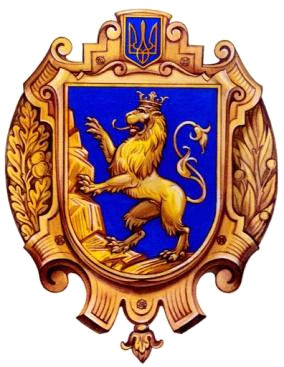 